STRATEGIC PLAN 2021-2025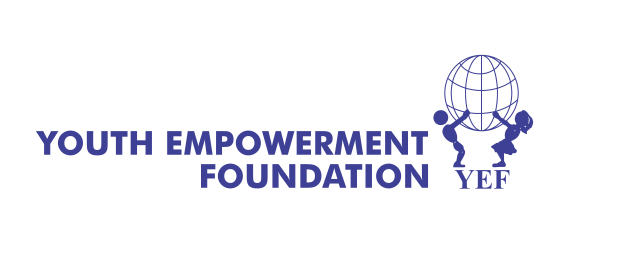 TABLE OF CONTENTFORWARDYouth Empowerment foundation (YEF), is a non-governmental organization working in Health, Education, Livelihoods, sexual and reproductive health and gender rights.  Our vision is “To see a proactive youth population with skills for positive change” with a mission to “Empower youths through strategic partnership and programmes in health, livelihoods, sports, education and leadership”.Founded in 1995, and registered with Nigeria’s Corporate Affairs Commission, YEF has a five-member Board of Directors with core values of: Respect, Honesty, Integrity, Excellence, Service and Inclusion.This new five-year strategic plan (2021-2025) is to consolidate on the gains made in the previous strategic plan and to provide a new focus and strategic direction for YEF in the next five years.The roles played by YEF Board of Directors, partners, stakeholders and the YEF Team to develop this Strategic Plan is highly commendable. Folake Rotimi (Mrs.)Chairperson, Board of DirectorsYouth Empowerment Foundation (YEF)LIST OF ACRONYMSEXECUTIVE SUMMARYYouth Empowerment Foundation (YEF) was founded and established in 1995, the organization delivers high quality programmes and services for young people in the field of health, child protection, education, sports for development and secure livelihood in order to bring positive change to the society at large. YEF in its long standing achievement is also the pioneer of the HIV/AIDS hotline in Nigeria in 2001, YEF has served more than 5 million young people on their tuft with a dedicated team of vibrant and passionate staff at the offices in Lagos, Ibadan and Abuja. The organization endeavors to deepen the sense of patriotism and partnership in both stakeholders and the community. YEF also works on reducing gender based violence and ensure survivors of GBV (Adolescents and young people) are linked for various support services and justice. The organization’s main interests are centered on issues related to the empowerment of youth; bringing about productive change; sexual and reproductive health, household economic strengthening, mental health.  YEF’s strategic plan provides the road map for her work in the next five years (2021 to 2025). The strategic goals/focus for YEF in the next five years includes:Human resources development and supportIncreasing funding for the organizationImproving effectiveness and quality of services provided, and External communication improvement.YEF’s operational plan for the next five years, aims to achieve improved individual health and equitable services (including education) through strategic partnerships and sustainable programs. To realize this goal, key intermediate results have been identified and strategies outlined, they include:Increased literacy level of students.Increased capacity of teachers to effectively deploy literacy sessions.Increased Percentage in the number of students on scholarship.Increased percentage of AYP who correctly identify ways of preventing sexual and reproductive health related issues.Increase in the proportion of AYP who delay onset of sexual activity.Increased financial literacy among youths.Increase the employability skills of youth.Increased interpersonal and leadership skills of AYP using sports. Increase access to portable water, sanitation and hygiene for 2000 children This strategic plan was guided by a robust analysis of both the internal and external environments using SWOT, TOWS and PEST analysis.SECTION 1: YEF AS AN ORGANIZATIONBACKGROUNDFounded in 1995, Youth Empowerment Foundation (YEF) delivers high quality programmes and services for young people in the field of health, child protection, education, sports for development and secure livelihood. YEF is the pioneer of the HIV/AIDS hotline in Nigeria in 2001, also initiated mobile HIV/AIDS testing services in 2006 in Lagos and that reached over 200,000 by 2010. YEF has served more than 5 million young people with a dedicated team of vibrant and passionate staff at offices in Lagos, Ibadan and Abuja. YEF’S yearn to use sports for development has made them stand out in project implementation through innovation and creativity, including using martial arts to enhance self-esteem, assertiveness and confidence.  Our service learning strategy ensures communities take ownership for programmes and services, in addition to our focus on the fact that communities can only work when we do our best in our various spaces.VISIONTo see a proactive youth population with skills for positive changeMISSIONEmpower youths through strategic partnership and programmes in health, livelihoods, sports, education and leadership.VALUESRespect: The organization fosters an environment in which staff feel safe, show regards for each other's feelings, opinions, race, gender, culture and religious beliefs.Honesty: YEF operates with openness and fairness in all its programs and foster the spirit of accountability to the communities and groups we serve. Integrity: Staff and the organization undertake work to the highest standards possible, ensures the confidentiality of personal information and adherence to ethical principles.Excellence: this is our attitude to work and we see it as a way of life. Thus our staff consistently deliver high quality programs continuously to the best of their abilities. It defines our engagement with our stakeholders at various levels and our work.Service and Passion: staff have an inner drive to deliver excellent service at all times irrespective of challenges with a commitment to quality service and an assurance of confidentiality at all timesInclusion: working in strategic partnership for a better tomorrow, we are an inclusive in our approach to programs and projects. We work with very high ethics and fairness at all times.THEMATIC AREAS OF FOCUSEducationHealthLivelihood Sports for Development Water, Sanitation and Hygiene (WASH)OBJECTIVESTo improve education and enhance capacities of students and teachers.To reduce the risky behaviours among adolescents and young people.To enhance the employability and economic status of young people.To promote youth social development and healthy lifestyle through sports.To increase access to portable water, sanitation facilities and hygiene.STAKEHOLDERSYEF’s stakeholders are the partners that YEF has engaged or currently engaging with either by funding, directly benefiting, providing technical assistance, or goodwill. They are within these broad categories:Young people and adolescentsVulnerable young women and girlsGovernment and government agenciesYoung people affected by HIVYoung people living with disabilitiesInternational development partnersPrivate foundationsCorporate organisationsIndividual, corporate and international donorsCivil society organisations/NGOs/FBOsCivil society networksProfessional groupsThe mediaBoard members of YEF, staff, volunteers, interns and consultants.The general publicORGANIZATIONAL STRUCTURESECTION 2: STRATEGIC PLAN DEVELOPMENTINTRODUCTIONAccording to Chris Jeff (2008), failure to address adequately the long-term strategic position of the organization culminates in under-performance otherwise called strategic drift. At YEF planning has become a very vital tool in characterizing our modern innovative approach, to attain a better future. YEF sets planning as a tenet that guides its actions and directions to effectively manage its resources, tackle threats, hedge against uncertainties and reap the benefits of current and future opportunities. Organizations without a clear strategy easily get overstretched and ineffective. Although NGOs may have a clear strategy without having a strategic plan, but writing it down enables it to be better understood by partners, by funders and donors and even by staff and trustees. This is especially important if people in the organization leave or new ones join. (Rick James, 2013. International NGO Training and Research Centre).PURPOSE OF THE STRATEGIC PLANYouth Empowerment Foundation (YEF) has decided to adopt and develop a comprehensive strategy for the next five years, so as to play its vanguard role in creating a Nigeria where adolescents and young people are healthy and have access to justice and at the same time, face the inherent challenges in the employment world. The planning process was conducted in consultation with target groups and staff members in order to identify needs and involve them to develop the organization’s aims and objectives, as well as sensitize the participants on the various steps involved in the strategic planning and its vital importance to the organization.IMPORTANCE OF STRATEGIC PLANNING FOR NGOsStrategic plan is one of the important and fundamental tools that ensures the continuity of the organization in performing its developmental role, it allows the organization to adapt its role to fit the diverse needs of the target groups. Strategic planning means a systematic process aimed at identifying and addressing specific issues in a participatory manner in order to attain the desired outcomes (Rick James, 2013. International NGO Training and Research Centre). There are many reasons why making strategic plans are important for NGOs. Making a strategic plan can:   Contribute to identifying internal capabilities and what characterizes the organization in terms of strengths, weaknesses, opportunities and threats (where we are now?), and how to deal with each of them in a way to sustain the expectations of the target groups.  Assist in achieving the desired results sought by the organization (where we want to go?). Lead to improved quality of decisions taken by the organization by focusing on vital matters and challenges facing the organization. It helps decision-makers to determine how to get there?Create the organization’s identity and contribute to its grassroots development. Helps the organization to allocate and distribute available resources and identify ways to use them, strategic planning depends on precise considerations of the organization’s capabilities and its environment, leading to the adoption of important decisions involving resources management. Increase the awareness and sensitivity of managers about winds of changes and the threats and opportunities that surrounds its planning by taking the change into account. LIMITATION: The strategic planning was well planned and effective, however it has a short period of time to achieve these huge feat. METHODOLOGYThe process of preparing the strategic plan was based on a descriptive and analytical approach, using SWOT for environmental scanning to identify internal strengths and weaknesses as a basis for self-assessment, perusing external opportunities and threats as a starting point for the development of the strategic plan that also includes the vision, mission and strategic objectives. Improving weaknesses and maintaining the internal points of strengths through their integration in the strategic planning agenda of the organization was a key approach. In addition to benefiting from opportunities and managing external risks through mitigation measures to ensure the achievement of the desired results, an evaluation of the expired strategic plan was conducted to ascertain the level of achievement and growth of the organization.  TOOLSTo gather data and information that was used during the strategic plan development, the tools include.Interviews Face-to-face interviews/interface were conducted with: Executive Secretary Program ManagerStaffStakeholdersSelected board membersDocuments and ReportsThe following documentations were reviewed: Strategic plan (previous)The organization’s documents and records including programs and management reports Available database of the organization Real-time Observation Real-time observation and interrogation of governance, management structure and collaboration processes of the organization were conducted, including intervention procedures.IDENTITY OF THE ORGANIZATIONYEF aims to be the leading non-governmental organization providing services to young people and adolescents in the Nigerian society. YEF focuses on disadvantaged women and children, adolescent and young people through partnership building and implementation of sustainable program. Thus, this can be expressed through the following statements:VISION“A PROACTIVE YOUTH POPULATION WITH SKILLS FOR POSITIVE CHANGE.”MISSION“EMPOWER YOUTHS THROUGH STRATEGIC PARTNERSHIP AND PROGRAMMES IN HEALTH, LIVELIHOODS, SPORTS, EDUCATION AND LEADERSHIP.”NEEDS AND PRIORITIES ANALYSIS OF TARGET GROUPSENVIRONMENTAL ASSESSEMENT – SWOT ANALYSISINTERNAL ENVIRONMENT ANALYSIS (STRENGTHS AND WEAKNESSES) -who we are?The team along with the government representative and other non-governmental organizations has conducted an internal scanning of the strengths and weaknesses in the organization. The results were as follows:EXTERNAL ENVIRONMENT ANALYIS (OPPORTUNITIES AND THREATS) - where we are now?A strategic scanning at the macro and micro level has been conducted to identify and analyze the organizational threats and opportunities.STRATEGIC ISSUES AND GOALSStrategic issue 1: Human Resources development and supportOn assessing the organization’s performance, one can concede that the human capital plays a pivotal role in any charitable work. As a result, YEF continually values its human capital as a valuable asset that allows for uniqueness and competitive advantage. The organization’s reputation has continued to attract funders to deliver quality outcomes through the services offered by the organization. However to gain organizations stability and resilience, there is an urgent need to ponder the question of incentives and rewards for staff and volunteers to gain and retain them.Strategic issue 2: Increasing funding for the organizationDue to the scarcity of financial resources this strategic plan will highlight a strategic solution that enables the organization improve its chances of getting more funding support and reduce threats to its existence and continuity as a result of dwindling funding opportunities.Strategic issue 3: Effectiveness and quality of services provided (Operations)The board and management believes that effectiveness of services provided by YEF are underpinned by the unique staffing and support from funders including volunteers, which do not present a financial burden on the budget and resources. In a similar vein, using moderate resources in delivering good programs and services certainly contributes to the efficiency of operations; this has shown in YEF’s mode of operation. Nevertheless, YEF will continue to leverage on its vast expertise and experience that spread across the country and as well partner with other organizations for effective use of resource for quality and impactful service delivery.Strategic issue 4: Improving external communicationIn this age of social internet service opportunities, organizations must take advantage of the available technology and social media space to improve its image and reach a wider audience (target groups, donors, stakeholders and others). LOGICAL FRAMEWORK OF THE STRATEGIC PLANANNUAL OPERATING PLANYEF’s coverageYEF has proposed to implement its program activities in the following geo-political zones of the country:YEF’s RESULT FRAMEWORKRECOMMENDATIONSAn Annual Operational Plan (AOP) will be developed to further strengthen this strategic plan because the preparation of this plan is the first step in the strategic planning process, it is therefore recommended to be considered an ongoing process that needs to be periodically followed and assessed.The organization ought to work on the preparation of its annual plans in the light of what has been captured in this strategic plan.The organization would periodically evaluate this strategic plan to accommodate growth and achievement at mid-level and the final year. APPENDIXACKNOWLEDGEMENTThe Youth Empowerment Foundation team and board of trustees sincerely appreciate the following stakeholders and facilitators who contributed immensely to various processes leading to the strategic planning process and retreat in February 2021.Mr. Emmanuel Ochai, Consultant for the Strategic Planning ProcessDr. Sola Obabori, Group Managing Director and CEO, Red Star ExpressMrs. Nwamaka Ohiri, Corporate Coach and Human Design Expert, Standard Chartered BankMr. Taofeek Adeleye, Program Manager, AIDS Healthcare FoundationMr. Omoniyi Iyanda, Team Lead, Corporate Social Responsibility and Team Lead, FCMBMrs. Omotayo, Head Continuous Improvement Department, FCMBAYPAdolescent and Young PeopleBODBoard of DirectorsGBVGender Based ViolenceLSACALagos State Agency for the Control of AIDSMELMonitoring, Evaluation and LearningMOHMinistry of HealthNGONACANon-Governmental OrganisationNational Agency for the Control of AIDSPLHIVPeople Living with HIV SGBVSexual and Gender Based ViolenceSRHSexual Reproductive Health SWOTStrength, Weakness, Opportunity and ThreatYEFYouth Empowerment FoundationTarget GroupProportion (%)Characteristics of the target groupCharacteristics of the target groupPriorities of the target group (their needs)1. Education1.1 Numeracy and Literacy1.2 Teachers’ training1.3 Scholarship10%Boys/GirlsAge bracket (10-24 years)Need access to good education.The capacity of teachers need to be built to deliver quality education. 1. Education1.1 Numeracy and Literacy1.2 Teachers’ training1.3 Scholarship10%Boys/GirlsWhat is unique to this group?They need access to quality education.Need access to good education.The capacity of teachers need to be built to deliver quality education. 1. Education1.1 Numeracy and Literacy1.2 Teachers’ training1.3 Scholarship10%Boys/GirlsSocial characteristicThey are all in public schools.They are prone to dropping out of school.Need access to good education.The capacity of teachers need to be built to deliver quality education. 1. Education1.1 Numeracy and Literacy1.2 Teachers’ training1.3 Scholarship10%Boys/GirlsEconomic SituationLargely belong to low socioeconomic class, who cannot afford basic needs of life.Need access to good education.The capacity of teachers need to be built to deliver quality education. 2. Health2.1 Sexual and Reproductive Health(SRH) for Adolescents and Young People(AYP)2.2 Life skills2.3 Gender-Based Violence (GBV)2.4 Adolescent Nutrition50%Male/FemaleAge bracket 10 – 35 years (African Youth Charter, 2019)Need Information on SRH and access to services.Need to be empowered to make informed decisions.Also need to be protected against all forms of GBVNeed to cultivate good feeding practices for better nutritional status2. Health2.1 Sexual and Reproductive Health(SRH) for Adolescents and Young People(AYP)2.2 Life skills2.3 Gender-Based Violence (GBV)2.4 Adolescent Nutrition50%Male/FemaleWhat is unique about this group?Vulnerability.Poor access to reproductive health information and services.Inadequate information on nutrition and benefitsAdolescents have the highest energy and protein requirements compared to any age group.Need Information on SRH and access to services.Need to be empowered to make informed decisions.Also need to be protected against all forms of GBVNeed to cultivate good feeding practices for better nutritional status2. Health2.1 Sexual and Reproductive Health(SRH) for Adolescents and Young People(AYP)2.2 Life skills2.3 Gender-Based Violence (GBV)2.4 Adolescent Nutrition50%Male/FemaleSocial CharacteristicsAYP with risky behaviours as a result of curiosityUnequal gender powers44% of adolescents are married before the age of 18 years and 31% have at least 1 live birth.Poor feeding habitsNeed Information on SRH and access to services.Need to be empowered to make informed decisions.Also need to be protected against all forms of GBVNeed to cultivate good feeding practices for better nutritional status2. Health2.1 Sexual and Reproductive Health(SRH) for Adolescents and Young People(AYP)2.2 Life skills2.3 Gender-Based Violence (GBV)2.4 Adolescent Nutrition50%Male/FemaleEconomic SituationLow socioeconomic status Need Information on SRH and access to services.Need to be empowered to make informed decisions.Also need to be protected against all forms of GBVNeed to cultivate good feeding practices for better nutritional status3. Livelihood3.1 Financial Literacy3.2 Entrepreneurship3.3 Employability15%Male/FemaleAge Bracket13 – 35 yearsNeed for financial independenceVocational skills acquisitionNeed to establish career pathwayNeed for business development skillsProvision of start-up grantsNeed to imbibe a saving culture3. Livelihood3.1 Financial Literacy3.2 Entrepreneurship3.3 Employability15%Male/FemaleWhat is unique about this group They are unemployed or financially dependent.Need for financial independenceVocational skills acquisitionNeed to establish career pathwayNeed for business development skillsProvision of start-up grantsNeed to imbibe a saving culture3. Livelihood3.1 Financial Literacy3.2 Entrepreneurship3.3 Employability15%Male/FemaleSocial Characteristics They are largely out of school and prone to social vicesThey have no means of incomeNeed for financial independenceVocational skills acquisitionNeed to establish career pathwayNeed for business development skillsProvision of start-up grantsNeed to imbibe a saving culture3. Livelihood3.1 Financial Literacy3.2 Entrepreneurship3.3 Employability15%Male/FemaleEconomic SituationLow socioeconomic statusNeed for financial independenceVocational skills acquisitionNeed to establish career pathwayNeed for business development skillsProvision of start-up grantsNeed to imbibe a saving culture4. Sports for Development4.1 Football Academy4.2 Martial Arts4.3 Other indoor and outdoor games15%Male/FemaleAge bracket 10 – 24 yearsTo keep them positively engagedIt reinforces life skills It ensures healthy physical developmentIt expands intellectual capacity4. Sports for Development4.1 Football Academy4.2 Martial Arts4.3 Other indoor and outdoor games15%Male/FemaleWhat is unique InterestYoung and energeticTo keep them positively engagedIt reinforces life skills It ensures healthy physical developmentIt expands intellectual capacity4. Sports for Development4.1 Football Academy4.2 Martial Arts4.3 Other indoor and outdoor games15%Male/FemaleSocial CharacteristicsYoung and energeticTo keep them positively engagedIt reinforces life skills It ensures healthy physical developmentIt expands intellectual capacity4. Sports for Development4.1 Football Academy4.2 Martial Arts4.3 Other indoor and outdoor games15%Male/FemaleEconomic situationLow socioeconomic statusTo keep them positively engagedIt reinforces life skills It ensures healthy physical developmentIt expands intellectual capacity5. Water, Sanitation and Hygiene (WASH)10%Male/FemaleAge bracket 6 – 24 yearsNeed for clean and portable waterNeed for constant and consistent sensitization on sanitation and hygieneProvision for WASH materialsNeed for refurbishment of toilets and wash pointsNeed for adequate and sustainable waste disposal practices 5. Water, Sanitation and Hygiene (WASH)10%Male/FemaleWhat is unique School with poor WASH facilitiesNeed for clean and portable waterNeed for constant and consistent sensitization on sanitation and hygieneProvision for WASH materialsNeed for refurbishment of toilets and wash pointsNeed for adequate and sustainable waste disposal practices 5. Water, Sanitation and Hygiene (WASH)10%Male/FemaleSocial CharacteristicsPoor sanitation and dilapidated facilities in schoolsNeed for clean and portable waterNeed for constant and consistent sensitization on sanitation and hygieneProvision for WASH materialsNeed for refurbishment of toilets and wash pointsNeed for adequate and sustainable waste disposal practices 5. Water, Sanitation and Hygiene (WASH)10%Male/FemaleEconomic situationPublic schools with students from low socioeconomic class.Need for clean and portable waterNeed for constant and consistent sensitization on sanitation and hygieneProvision for WASH materialsNeed for refurbishment of toilets and wash pointsNeed for adequate and sustainable waste disposal practices STRENGTHSWEAKNESSESYEF’s PerformanceYEF’s PerformanceStrong National presence, quality youth projects carried out for over 26 years, indicates the success of the organization in strong network and partnerships with dedicated staff (human resources)Poorly implemented organizational policiesInadequacies in reaching out to other international donorsExperience and expertise working with youths and implemented projects that match with the organization’s goal and objectivesStrategic partnerships with CSO’s, CSO networks and corporate entities Low level of networking with selected NGOsGood working relationship between team members, stakeholders and targeted communities.Ability to reach out to key private funders and core constituencyReputationReputationPartnership with international bodies and relationship with various funders.Some projects are limited to private donorsEngagement of professionals Community confidence in activities and strong association with the delivery of targeted beneficial activities of the organizationStrong brand on youth development and innovations in NigeriaQuality of service providedQuality of service providedAccrued experience of the board, employees and volunteers that has positively impacted on the quality of service provided.Report and outcome of different activities are not periodically documented, particularly on SM.Reached over 5 million young people with strategic and quality servicesFollow-up of projects implementation need to be strengthened in gaining positive impression after the project completionHuman ResourcesHuman ResourcesHuman resources policies in place and enabling environment for staff development and suitability.Policies need to be handled, read and adhered to by every staffThe high percentage of women’s representation in the organization helped to provide significant human resources, especially in activities that include children and women.Funding and relations with fundersFunding and relations with fundersAbility to manage multiple funding from international and corporate bodies for diversifying activitiesLimited capacity in exploring funding opportunities from other sources and international.YEF’s reputation plays an important role in building and maintaining good relationship with fundersInadequate project investments as means to generate financial resources internally for the organization.Means of communicationMeans of communicationGood use of social media and the organization’s website to propagate the organization’s goal and objectives.Poor communication system in the organization within some departmentsM&E SystemsM&E SystemsExisting M&E system in the organization that monitors programs effectivelyPeriodic assessment to monitor project progress and achievementsM&E systems in place led by a designated technical staff.OPPORTUNITIESTHREATSDemographic changesDemographic changesLarge youth population and young Nigerian population provides an opportunity to reach more people.Limited use of social media could hinder possibilities of reaching more adolescents and young people Population increase provides an opportunity to open other branches for the organization or increase collaboration and partnerships.Reduced opportunities for funding could hinder possibilities to create new branches.Social and Cultural TrendsSocial and Cultural TrendsThe new normal as an approach to reaching larger youth populationHypocritical cultural acceptance of abstinence over realistic family planningVarious cultural and social trends allow for the opportunity to implement new activities including COVID19 to keep pace with these trends.Several cultural issues affecting girls at the community level including FGM even in South-West Nigeria that needs to be integrated into programming at no cost.Economic conditionsEconomic conditionsUrgent need for economic empowerment programs and opportunitiesOpportunity to focus projects that improve the economic status of the population and alleviate their suffering.Job losses, poverty and youth restiveness as a result of lockdown and COVID19Addressing funders in order to obtain support for issues surrounding poverty and marginalization within a human context especially the girl child.Increase in poverty rate as a result of continued economic depressionGood relationship with governments at state level but need to explore sustainable ones with local government areas( LGAs)FundingFundingAvailability of funders whose initiative and focus are in line with YEF’s vision and mission.Resource mobilization need to be strategized and intensifiedPartnership with corporate organizations such as FCMB and Standard Chartered Bank.Partial dependence on funders in selected areas of project implementation and the goodwill of contributors.Partnership/CompetitionPartnership/CompetitionNew emerging need for sports for development as a tool for conflict resolution and youth engagementIncrease in competition among organizations as a result of dwindling funding opportunities.Exceptional Training and improving capacities of staff geared towards increasing the organization’s fundraising ability, as well as competition capabilities.Participation and community awarenessParticipation and community awarenessHuge networks for public private partnerships and CSO engagementsCurrent climate good for youth civic engagement and leadership in partnership with governmentIncreased community involvement builds ownership for projects and increases pool of volunteers.GOALS (Prioritized Strategic Issue) STRATEGIES PERFORMANCE INDICATORSMEASUREMENT TOOLSKEY EXPECTATIONSGOAL 1HUMAN RESOURCE DEVELOPMENT AND SUPPORTAdopting a plan to build staff capacity to enhance their work outputPersonnel performance levelCapacity building sessionsPerformance evaluation and staff engagement assessmentSwift personnel response and commitment Organization’s stability and resilience. Organization's recognition and awareness of personnel development Organization’s commitment to implementation of policiesGOAL 1HUMAN RESOURCE DEVELOPMENT AND SUPPORTDefining and sharing organizational policies with staffTraining of staff on organizational policies and culture fitStaff Handbook, Code of Conduct and Standard Operation ProceduresJob descriptionStaff AppraisalSwift personnel response and commitment Organization’s stability and resilience. Organization's recognition and awareness of personnel development Organization’s commitment to implementation of policiesGOAL 1HUMAN RESOURCE DEVELOPMENT AND SUPPORTSustaining incentives, benefits and compensations for staff and volunteersStaff and Volunteers satisfactionEmployee recognitionEmployee satisfaction surveyStaff awardSwift personnel response and commitment Organization’s stability and resilience. Organization's recognition and awareness of personnel development Organization’s commitment to implementation of policiesGOAL 1HUMAN RESOURCE DEVELOPMENT AND SUPPORTDefining roles, responsibilities and delegation of authorityOrganizational structure, hierarchy and job descriptionProgress monitoring and engagement surveyPeriodic monthly progress reportSwift personnel response and commitment Organization’s stability and resilience. Organization's recognition and awareness of personnel development Organization’s commitment to implementation of policiesGOAL 2 INCREASING FUNDING FOR THE ORGANIZATIONIncreasing networking with partner organizationsNumber of CSO platforms/network affiliations.Number of partnership/agreement signed annuallyAverage number of MoUs  Number of strategic meetings attendedOrganization creates dynamism and effectiveness Economic environment remains supportiveGOAL 2 INCREASING FUNDING FOR THE ORGANIZATIONJoint proposal submission with other partnersNumber of joint awards/grants received Annual funds receivedOrganization creates dynamism and effectiveness Economic environment remains supportiveGOAL 2 INCREASING FUNDING FOR THE ORGANIZATIONIncrease relationship with corporate organizationsNumber of corporate organizations funding the organizationAnnual funds receivedOrganization creates dynamism and effectiveness Economic environment remains supportiveGOAL 2 INCREASING FUNDING FOR THE ORGANIZATIONExplore other fund-raising sources e.g. philanthropies, individuals, fund raising events, investment.Number of individual donorsNumber of fund-raising activities organized.Number of funding organizations engagedReturns on investmentsAnnual funds receivedOrganization creates dynamism and effectiveness Economic environment remains supportiveGOAL 3 IMPROVING EFFECTIVENESS AND QUALITY OF SERVICE PROVIDEDDelivering quality services in a beneficiary-centered approach using moderate resourcesQuality of serviceSize of serviceBeneficiaries interest levelParticipation levelBeneficiaries’ improvementJudicious resources used Needs assessmentSurvey and feedbacksPlans and documentsReports and dataFGDField visitsPeer reviewIn-depth interviewCase studiesTarget group responsivenessExternal environment stabilityCommunity cooperation High efficiency and productivityProcess efficiency and strategic lessons from benchmarking partners.GOAL 3 IMPROVING EFFECTIVENESS AND QUALITY OF SERVICE PROVIDEDDefinition of Standard Operating ProceduresQuality Assurance of processesPlans, documents and surveyTarget group responsivenessExternal environment stabilityCommunity cooperation High efficiency and productivityProcess efficiency and strategic lessons from benchmarking partners.GOAL 4 IMPROVING EXTERNAL COMMUNICATIONStimulate partnership and increase networking Organization’s image and reputationLevel of organization’s participation in different events Reviews about the organizationIncreased efficacyCreate dynamism and effectivenessCreate active social media engagementImproved skills and knowledge of IT skillsGOAL 4 IMPROVING EXTERNAL COMMUNICATIONLeverage social media to improve information dissemination and boost organization’s imageNumber of social media platforms in use to disseminate informationFrequency of useNumber of users accessing the organization’s social media platformsNumber of feedback on social media handlesPlatforms engaged for information dissemination Increased efficacyCreate dynamism and effectivenessCreate active social media engagementImproved skills and knowledge of IT skillsGOAL 4 IMPROVING EXTERNAL COMMUNICATIONImprove communication with national and international fundersExtent of information shared to third partiesFunding capacityNegotiation skillsWebsiteBudgetTechnical reportStrategic PlanIncreased efficacyCreate dynamism and effectivenessCreate active social media engagementImproved skills and knowledge of IT skillsS/NThematic areasObjectives/Priority settingPROGRAMMES/ PROJECT ACTIVITIES OUTPUT OUTCOMEKPIData sourceData collection methodREPORTING TIMELINEKEY RESPONSIBLE1EDUCATIONImprove education and capacity among students and teachers Organize weekly Mathematics and English tutorials for students in IbadanNumber of students trained and mentored Increase the literacy level of students100 students trained and mentored Program report, attendance registerTaking Attendance every week, Weekly reports submitted, PicturesWeeklyProgram1EDUCATIONTraining of Counsellors in Goal schools on GBV reporting and case managementNumber of teachers trained Increase capacity of teachers to effectively deploy literacy sessions40 teachers trained Training attendance, reportsTraining Attendance, Training reports submitted, PicturesAugust, 2021Program1EDUCATIONSource for scholarship funds for students in schoolNumber of students awarded scholarship Percentage increase in the number of students on scholarship5 students under scholarship Program reportActivity report, pictures, feedbacks from beneficiariesNovember, 2021Program/Finance1EDUCATIONsource for funds for Library/classroom renovation, and/or provision of equipmentNumber of schools with established/renovated librariesIncrease literacy skills2 SchoolsProgram ReportActivity report, feedbacks from schools and picturesDecember, 2021Program/Finance2HEALTHTo reduce the risky behaviours among adolescents and young peopleTrain AYP on lifeskills, sexual and reproductive health issues in Goal (Schools, Communities and Radio) and E4F projectsAYP reached with SRH interventionProportion of AYP who correctly identify ways of preventing sexual and reproductive health related issues1200 AYP reachedAssessment report, attendance registerBaseline, Endline, Activity reportsApril - December, 2021PROGRAM/MEL2HEALTHTo reduce the risky behaviours among adolescents and young peopleTrain AYP on lifeskills, sexual and reproductive health issues in Goal (Schools, Communities and Radio) and E4F projectsAYP reached with SRH interventionIncrease in the proportion of AYP who delay onset of sexual activity1200 AYP reachedAssessment report, attendance registerBaseline, Endline, Activity reportsApril - December, 2021PROGRAM/MEL2HEALTHTo reduce the risky behaviours among adolescents and young peopleTrain AYP on lifeskills, sexual and reproductive health issues in Goal (Schools, Communities and Radio) and E4F projectsNumber of AYP trainedIncrease in proportion of AYP who have access to sexuality education in life planning skills1200 AYP trainedAssessment report, attendance registerBaseline, Endline, Activity reportsApril - December, 2021PROGRAM/MEL2HEALTHTo reduce the risky behaviours among adolescents and young peopleSummer CampsNumber of AYP with skills built at life skills campImprove AYPs access to life skills through 1-week camp50 AYPs' skills builtAssessment report, attendance registerActivity ReportAugust - September 2021PROGRAM/MEL2HEALTHTo reduce the risky behaviours among adolescents and young peopleGBV sessions in Goal (Schools, Communities and Radio), E4F, Community outreaches, Goal Events, Summer CampNumber of AYP reachedPromote actions that address GBV gaps and risks faced by AYP1200 AYP reachedAssessment report, attendance registerBaseline, Endline, FGD/IDI, Activity reportsApril - December, 2021PROGRAM/MEL2HEALTHTo reduce the risky behaviours among adolescents and young peopleCommunity and Goal EventsAYP and parents reached with adolescent nutrition informationIncrease in proportion of AYP and parents with good knowledge of healthy diets, physical activities as factors for preventing Non-Communicable Diseases.1000 AYP and adults reachedAssessment report, attendance registerFGD/IDI, Testimonials, Activity ReportsApril - December, 2021PROGRAM/MEL3LIVELIHOODTo enhance the employability and economic status of Adolescents and Young PeopleFacilitate Financial Literacy sessions for AYP in schools and communitiesNumber of youths trained on financial literacyIncrease the financial literacy of youths1500 youths with improved financial literacy skills Attendance register, Program ReportsActivity reports, Training attendance registerApril - December, 2021Program3LIVELIHOODTo enhance the employability and economic status of Adolescents and Young PeopleFacilitate training sessions for AYP on business developmentNumber of youths trained on business development  Increase business development skills of youths45 youths with improved business development skills Attendance register, Program ReportsActivity reports, Training attendance registerApril - December, 2021Program/Finance3LIVELIHOODTo enhance the employability and economic status of Adolescents and Young PeopleCoordinate selection and placement of AYP for vocational trainingNumber of youth empowered with vocational skills Increase number of youths with income generation skills45 youths with vocational skills ReportsActivity reports, Training attendance registerApril - December, 2021Program/Finance3LIVELIHOODTo enhance the employability and economic status of Adolescents and Young PeopleFacilitate employability training sessions for AYP, and place them for internshipNumber of youth with employabilty skills Increase the employabiltiy skills of youth  10 youths with employability skills ReportsActivity reports, Training attendance registerApril - December, 2021Program4SPORTS FOR DEVELOPMENTTo promote youth social development and healthy lifestyle through sportsWeekly Sports training in YEF AcademyNumber of AYP with interpersonal and leadership skillsIncrease in interpersonal and leadership skills of AYP30 AYP with interpersonal and leadership skillsAttendance register, Monthly Program ReportsAttendance,Pictures, TestimonialsMarch - December, 2021PROGRAM/MEL4SPORTS FOR DEVELOPMENTTo promote youth social development and healthy lifestyle through sportsFacilitate Taekwondo for students in schools and communitiesNumber of AYP trained on martial artsIncrease in number of AYP that perform martial arts100 AYP trainedAttendance register, Program ReportsAttendance,Pictures, TestimonialsMay - December, 2021PROGRAM/MEL4SPORTS FOR DEVELOPMENTTo promote youth social development and healthy lifestyle through sportsFacilitate indoor games for AYPNumber of AYP with social skills and creativityIncrease social skills and creativity in AYP 20 AYP trainedAttendance register, Program ReportsAttendance,Pictures, TestimonialsAugust, 2021PROGRAM/MEL5WATER, SANITATION AND HYGIENEIncrease access to portable water, sanitation facilities and hygieneConstruction of wash points, water supply, sanitary materials provisionNumber of children accessing WASHIncrease access to portable water, sanitation  and hygiene for 2000 children5000 children accessing WASHDistribution Lists, Program ReportsAttendance, Distribution Lists, Pictures, VideosJanuary - December, 2021Program/MEL/FinanceGeo-political ZoneProposed StatesSouth WestLagos, Oyo, Ogun, OndoSouth EastImo, AbiaSouth SouthRivers, Cross-RiversNorth CentralFCT, Nasarawa, PlateauNorth WestKano, Kaduna